Vladimir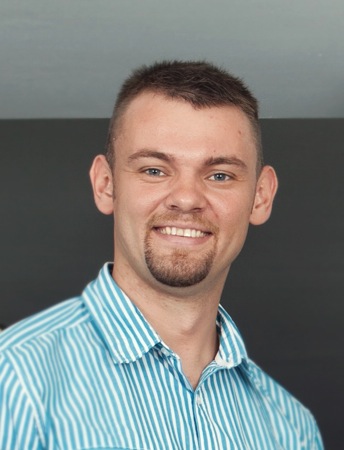 Vladimir.151890@2freemail.com 	 EducationSpecialist in marketingProgram on Training Managers and Executives for the Enterprises of National Economy of the Russian Federation (2008-2009)The Samara State University of EconomicsUniversity INHOLLAND (RIMA-А, МВА)Psychologist Specialization of Psychology of Management  (2001-2007)The Samara Municipal Institute of Management Work ExperienceOctober  2011
September 2012Areas of Expertise:Market research Direct marketing Lead generation Competitor analysis Sales/ promotional material Event coordinationWriting press releases Online marketing Copy writingMarketing & Sales Executive Railand Property International 
Phuket, ThailandCompany Industry: Real Estate Duties:Management sales representative control to follow sailing plan. Selling and reselling various properties, yacht and advertising in Magazine  (provide by company).Do liaising with real estate agencies, build and develop relationships.Issuing contracts, actual agreements and ensure that these are fully adhered to.Solving problems and managing risk to ensure achievement of Real Estate Agencies targets.Providing reports and analysis as required, preparing presentations, proposals, plans for partner and co-agency.Preparation company brochures in terms of translation and compilation.Achievements Increased profit from the deals with tourists  by 80% Achieved quarterly issues of magazine Optimized a business processesJune 2010September 2012Areas of Expertise:Travel industry knowledge Luxury service Selling techniques Product knowledge Marketing Customer serviceSales Representative ILVES Andaman Co. Ltd. Phuket, ThailandCompany Industry: Tourism Duties:Sale all company  product which it purpose Organize tour program according to customer expectationSales an excursions for customersOrganize private charter programs for tourists24/7 customer service by phoneWorking (customer tourist service) with tourists from 4-5 stars hotelsExcursions quality control  Translations for tourist Achievements No personal and company complaints Monthly sales achievement goals was reached Optimized price for different category of hotelsOptimized tour programs during tour guideMarch  2007June 2010Areas of Expertise:Closing sales Brand managementMarketing Territory management Account management Work scheduling PresentationsMarket research Direct marketing Lead generation Competitor analysis Sales/ promotional material Event coordinationWriting press releases Online marketing Marketing & Sales ExecutiveLLC “Civil Center “Older generation ” Samara, RussiaCompany Industry: Real Estate Duties:Management of the organizationMarketing managementManagement of salesStrategic and Market PlanningParticipation in working out of advertising and control at the stage of its manufacturingPlanning of media in accordance with the features of the audienceCoverage of actions conducted by the company in local mass-mediaJoint operation with journalists at placing of materials in mass-mediaPreparation and writing articles, scenarios for TV/ radioAnalysis of advertising of competitors in mass media: its volume and presence in mass-mediaOrganization of mass actions for customers of the companyAchievementsSuccessfully implemented several major PR projectsFormulate a clear strategy for positioningFormulated and established brandEstablished close contacts with the managers of leading mediaThe successful launch of an advertising company Ulyanovsk branchAchieved all the objectives of anti-crisis managementMade the rebranding Introduced new products and servicesOptimized the business processesAdditional ExperienceSeptember 2005 August  2006Member of European Voluntary Service programFürst Donnersmarck-Haus (Berlin)SkillsSuccessful experience in sales (more than 5 years); Excellent analytical abilities;Have the methods of self-regulation and anti stress;Have knowledge in the real estate;Successful experience in TV and radio on-line programs;Skills of NLP.Responsible, purposeful, good decision making, organized, sociable, hard-working person, administrative, communicational and interpersonal skills.Personal InformationLanguages: Russian – native; English – intermediate; German – basic.Computer: MS Office (for Mac and Windows),  Photoshop, Corel & etс.DOB: 30 jun 1984Marital status: SingleInternational Drive License 